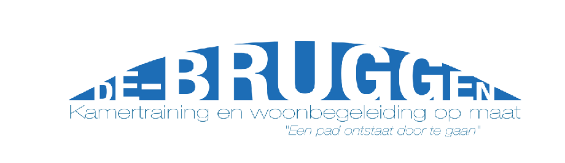 De-Bruggen b.v. 					Interesseformulier werken bij De-BruggenStuur dit formulier ingevuld naar hr@bijdebruggen.nl dan ontvang je een link waarbij je kunt inloggen voor de presentatie. Tot 16 maart!NaamWoonplaatsTelefoonnummerE-mail adresInteresse in de functieLocatie